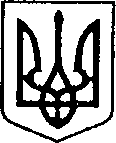 УКРАЇНАЧЕРНІГІВСЬКА ОБЛАСТЬН І Ж И Н С Ь К А    М І С Ь К А    Р А Д АВ И К О Н А В Ч И Й    К О М І Т Е ТР І Ш Е Н Н Явід 14.06 2018  р.	              м. Ніжин		                          № 187«Про розгляд матеріалів комісії з питань захисту прав дитини»Відповідно до статей 34, 42, 51,52, 53, 59, 73 Закону України «Про місцеве самоврядування в Україні», Регламенту виконавчого комітету Ніжинської міської ради, затвердженого рішенням виконавчого комітету Ніжинської міської ради Чернігівської області VII скликання від 11 серпня 2016 року №220, протоколів засідання комісії з питань захисту прав дитини від 21052018р. та від 11.06.2018 р., та  розглянувши клопотання служби у справах дітей, виконавчий комітет міської ради вирішив:На підставі статей 176, 177 Сімейного кодексу України, статей 17, 18 Закону України «Про охорону дитинства», статті 12 Закону  України «Про основи соціального захисту бездомних громадян і безпритульних дітей», статті 32 Цивільного кодексу України дозволити:ПІП дати згоду неповнолітній дитині ПІП, 10.07.2001р.н., на розроблення документації із землеустрою та набуття земельної ділянки у власність із цільовим призначенням для будівництва і обслуговування житлового будинку з господарськими будівлями та спорудами, площею 0,10 га.  на території Ніжинської міської ради Чернігівської області. Неповнолітній дитині ПІП, 10.07.2001 р.н., який буде діяти за згодою мами, ПІП, розроблення документації із землеустрою та набуття земельної ділянки у власність із цільовим призначенням для будівництва і обслуговування житлового будинку з господарськими будівлями та спорудами, площею 0,10 га.  на території Ніжинської міської ради Чернігівської області. ПІП отримати у власність на ім’я малолітньої дитини ПІП, 15.12.2006 р.н., земельну ділянку, розробити документації із землеустрою та набуття земельної ділянки у власність із цільовим призначенням для будівництва і обслуговування житлового будинку з господарськими будівлями та спорудами, площею 0,10 га.  на території Ніжинської міської ради Чернігівської області. ПІП отримати у власність на ім’я малолітньої дитини ПІП, 27.06.2008 р.н., земельну ділянку, розробити документації із землеустрою та набуття земельної ділянки у власність із цільовим призначенням для будівництва і обслуговування житлового будинку з господарськими будівлями та спорудами, площею 0,10 га.  на території Ніжинської міської ради Чернігівської області. 2. На підставі Закону України «Про забезпечення організаційно-правових умов соціального захисту дітей-сиріт та дітей, позбавлених батьківського піклування» та згідно постанови Кабінету Міністрів України від 24.09.2008 р. № 866 «Питання діяльності органів опіки та піклування, пов’язаної із захистом прав дитини» встановити: 2.1.Малолітній ПІП, 26.03.2013 р. н., статус дитини, позбавленої батьківського піклування, оскільки мати дитини, ПІП, позбавлена батьківських прав відповідно до заочного рішення Ніжинського міськрайонного суду Чернігівської області (конфіденційна інформація), батько дитини записаний відповідно до частини першої статті 135 Сімейного кодексу України ( витяг з державного реєстру актів цивільного стану громадян про народження із зазначенням відомостей про батька конфіденційна інформація.). Дитина влаштована в (конфіденційна інформація).3. На підставі статей 243, 244 Сімейного кодексу України, статей 58, 61, 62, 63 Цивільного кодексу України, пунктів 2.1, 2.2, 2.4, 3.1 Правил опіки та піклування призначити:3.1. ПІП піклувальником над неповнолітнім ПІП, 15.01.2004р.н., який має статус дитини, позбавленої батьківського піклування, та видати посвідчення піклувальника.4. Начальнику служби у справах дітей (Рацин Н.Б.) забезпечити оприлюднення даного рішення на офіційному сайті міської ради протягом 5 робочих днів з дня його прийняття.5. Контроль за виконанням рішення покласти на заступника міського голови Алєксєєнка І.В.Міський голова                                                                      А.В. ЛінникВізують:Начальник сектора профілактики правопорушень серед неповнолітніх служби у справах дітей                                                             Л.Г. ЄрофєєваЗаступник міського головиз питань діяльності виконавчих органів ради                         І.В. АлєксєєнкоКеруючий справами                                                                   С.О.КолесникНачальник відділу юридично-кадровогозабезпечення                                                                                В.О. ЛегаПояснювальна запискадо проекту рішення «Про розгляд матеріалів комісії з питань захисту прав дитини»Відповідно до статей 34, 51,52, 53, 59, 73 Закону України «Про місцеве самоврядування в Україні», Регламенту виконавчого комітету Ніжинської міської ради, затвердженого рішенням виконавчого комітету Ніжинської міської ради Чернігівської області VII скликання від 11 серпня 2016 року №220, виконавчий комітет міської ради має право розглядати питання щодо правових засад захисту прав малолітніх (неповнолітніх) дітей.Проект рішення складається з трьох розділів:Розділ І. З метою захисту прав та інтересів малолітніх та неповнолітніх дітей, на підставі статей 176, 177  Сімейного кодексу України, статей 17, 18 Закону України «Про охорону дитинства», статті12 Закону  України «Про основи соціального захисту бездомних громадян і безпритульних дітей», статті 32 Цивільного кодексу України виконавчий комітет, як орган опіки та піклування, дає згоду на вчинення правочинів з майном, право власності чи право на користування яким мають діти.Розділ ІІ. На підставі Закону України «Про забезпечення організаційно-правових умов соціального захисту дітей-сиріт та дітей, позбавлених батьківського піклування» та згідно постанови Кабінету Міністрів України від 24.09.2008 р. № 866 «Питання діяльності органів опіки та піклування, пов’язаної із захистом прав дитини» виконавчий комітет, як орган опіки та піклування встановлює статус дитини-сироти, дитини, позбавленої батьківського піклування.Розділ ІІІ.На підставі ст. ст. 243, 244 Сімейного кодексу України, ст.ст. 58, 61, 62, 63 Цивільного кодексу України, п.2.1, 2.2, 2.4, 3.1 Правил опіки та піклування виконавчий комітет, та згідноп.42 постанови Кабінету Міністрів України від 24.09.2008 р. № 866 «Питання діяльності органів опіки та піклування, пов’язаної із захистом прав дитини» виконавчий комітет, як орган опіки та піклуванняяк орган опіки та піклування,призначає опіку над дитиною яка має статус дитини, позбавленої батьківського піклування.Даний проект рішення містить інформацію, яка належить до конфіденційної та  без згоди осіб, яких вона стосується, опублікуванню не підлягає відповідно до статті 32 Конституції України, статей 301, 302 Цивільного кодексу України, Закону України «Про доступ до публічної інформації» №2939-VI від 13.01.2011р., «Про захист персональних даних» №2297-VI від 01.06.2010 р. Проект рішення оприлюднений на сайті Ніжинської міської ради з 13.06.2018 р.Даний проект рішення потребує дострокового розгляду, оскільки рішення про встановлення дитині статусу, позбавленої батьківського піклування та про встановлення опіки, піклування дасть можливість дитині, позбавленій батьківського піклування виховуватися у сімейному колі.Враховуючи вищевикладене, проект рішення «Про розгляд матеріалів комісії з питань захисту прав дитини» може бути розглянутий на засіданні виконавчого комітету з позитивним вирішення питанням.Доповідати проект рішення «Про розгляд матеріалів комісії з питань захисту прав дитини» на засіданні виконавчого комітету Ніжинської міської ради буде начальник сектора профілактики правопорушень серед неповнолітніх служби у справах дітей Єрофєєва Л.Г..Заступник міськогоголови                                         І.В. Алєксєєнко